 POKYNY PRO STUDENTY NA STUDIJNÍM POBYTU V ZAHRANIČÍ 1. Jak se v Portálu dostat k záložce ECTS (výjezdy) → Přihlaste se na www.upol.cz/Portál, klikněte na Studium a výuka/Moje studium/STAG-jiné/ECTS výjezdy. → Zobrazí se Vám informace o Vašem výjezdu (viz PrtScn níže): termín a místo pobytu atd. 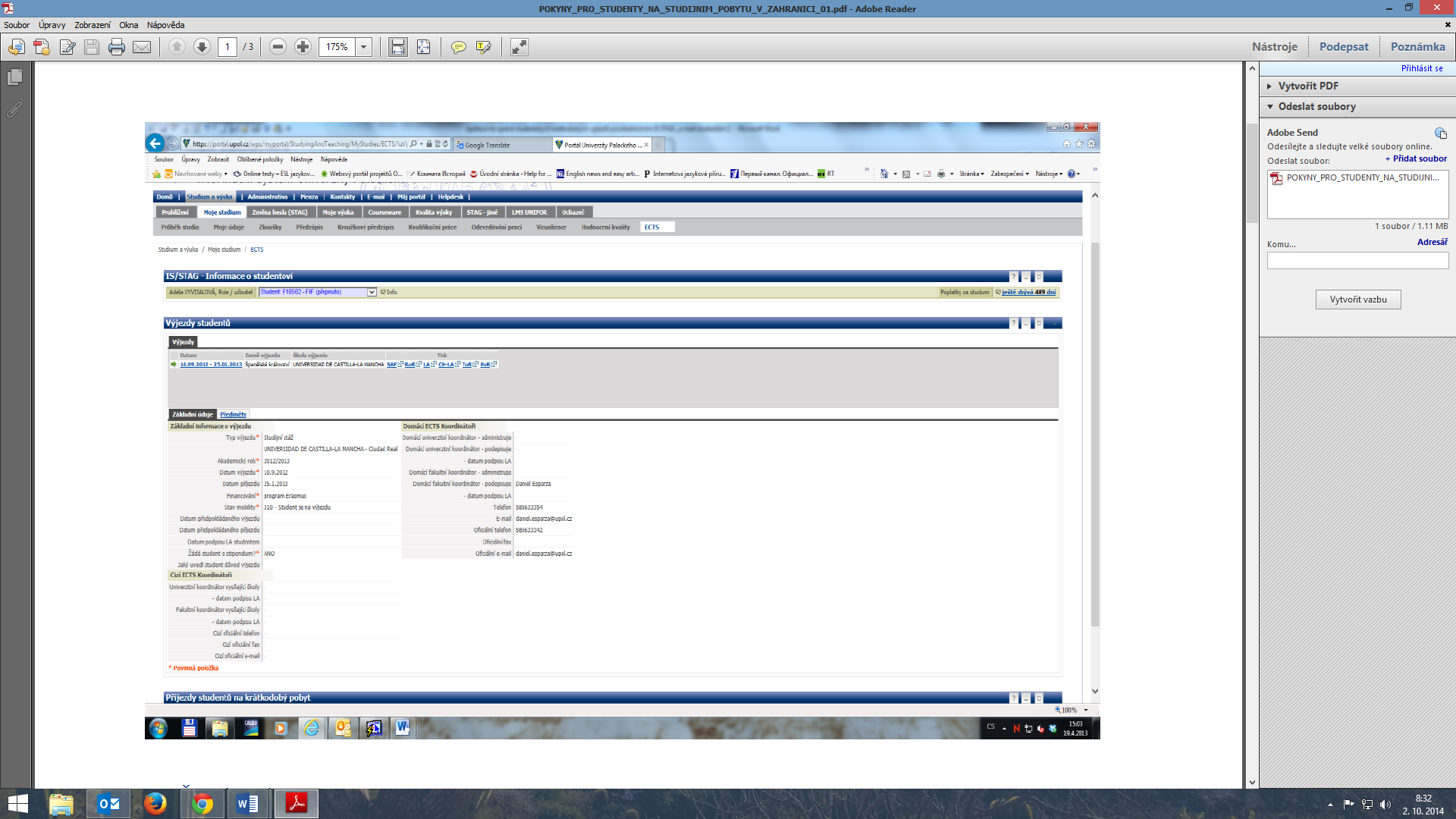 2. Jaké předměty do Portálu zadat Do záložky Předměty zadejte pouze ty předměty, které jste v zahraniční úspěšně absolvovali a o jejichž uznání žádáte. Všem předmětům ponechte stav „NORMALNÍ“, 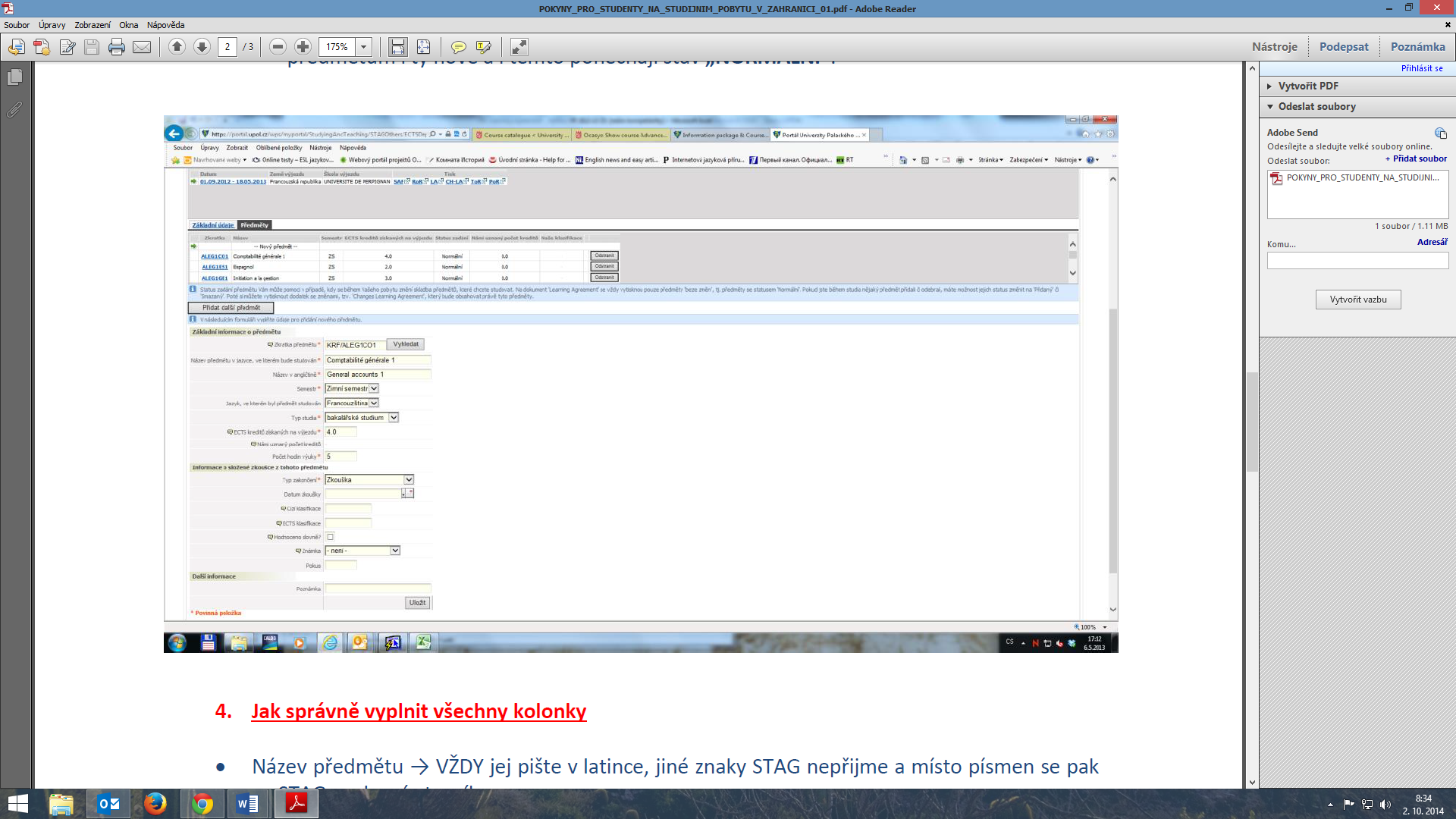 3. Jak správně vyplnit všechny kolonky Zkratka předmětu: → NÁPOVĚDU V TÉTO KOLONCE, PROSÍM, IGNORUJTE (rovnítko nepoužívejte)! → primárně používejte původní zkratky předmětů hostitelské instituce, pokud zkratky nepoužívá, tak by zkratka měla mít podobu jako předměty na UP, tj. musí obsahovat VŽDY kód katedry PF UP, např. KJA pro katedru jazyků atp. + kód předmětu: Kód předmětu: A/ Pokud jej zahraniční univerzita používá, použijte jejich kód, třeba i čísla (viz výše obrázek na PrtScn). B/ Pokud zahr. univerzita kód nepoužívá, vytvořte jej z počátečních písmen názvu předmětu, např. chci-li uznat předmět ze zahraničí s názvem „Myths and Symbols of European Integration“ na katedře politologie, bude to vypadat takto: KPO/MSEI. → Dohromady i s lomítkem by mělo kód tvořit max. 12 znaků! Co se do kolonky nevleze, nevadí. → Studujete-li na PF UP dva obory a chcete-li uznat kredity ze zahraničí na obou katedrách, nezapomeňte zvolit vždy správný kód příslušné katedry PF UP, abychom mohli rozklíčovat, kde chcete předmět uznat! Název předmětu → VŽDY jej pište v latince, jiné znaky STAG nepřijme a místo písmen se pak ve STAGu zobrazí otazníky. Počet kreditů → dodržujte počty kreditů zahr. VŠCelkový počet hodin výuky za semestr Absolvováno → ANOTyp zakončení → Bez zakončeníDatum zkoušky → uveďte datum splnění předmětuCizí klasifikace → PECTS klasifikace → P - PassedHodnoceno slovně? → ANOSlovní hodnocení → S – SplněnoPokus → 1